Όνομα:_____________________________________________________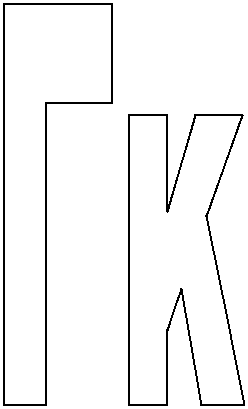 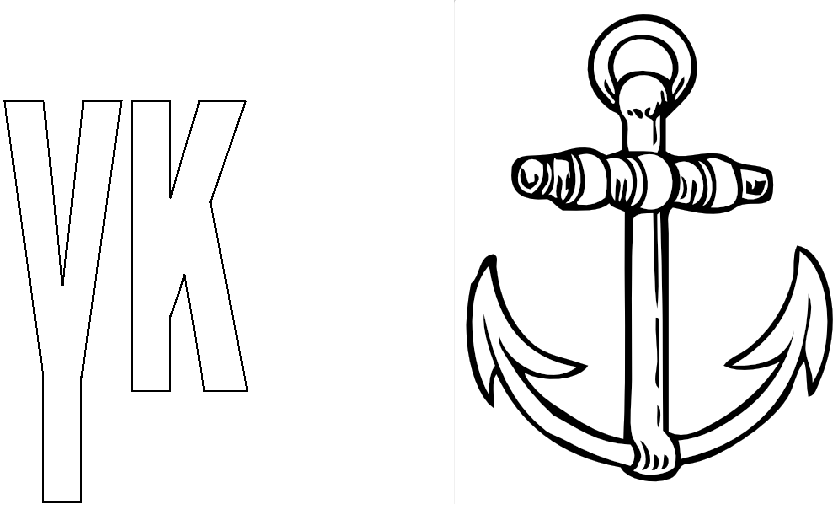 Βρες και βάλε σε κύκλο τα γκ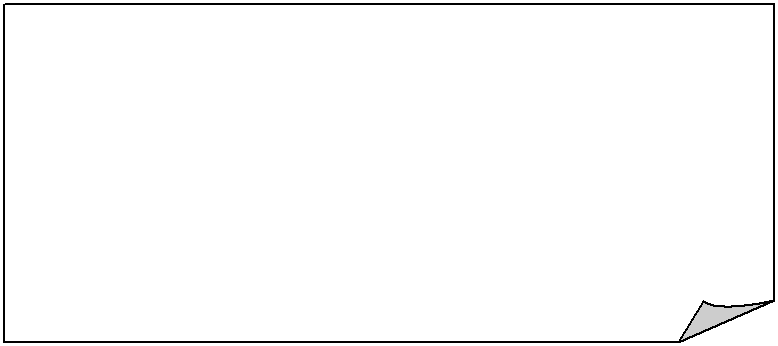 2.  Χρωματίζω τις λέξεις που έχουν το γκ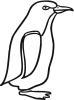 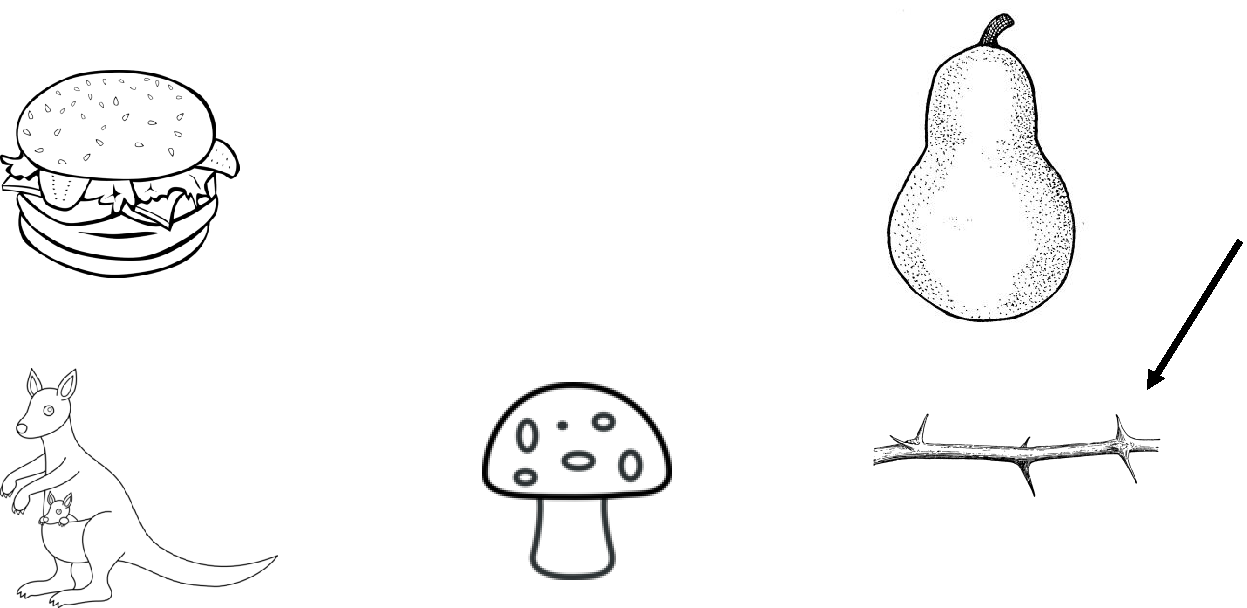 Σχηματίζω συλλαβές με το γκ και διαβάζω δυνατά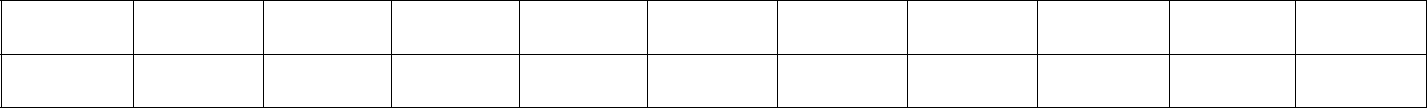 γκΔιαβάζω, κυκλώνω το γκ και τονίζω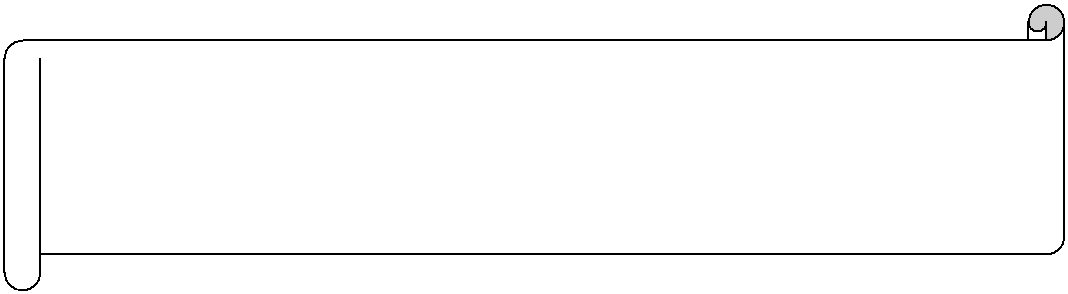  Γκαραζ	Καραγκιοζης	καγκουρο	πιγκουινος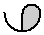 καγκελο	αγκαθι	σπαγκος	γκριζομαραγκος	γκρεμος	αγκωνας	αγκυραΣυμπληρώνω τις συλλαβές που λείπουν, τονίζω όπου πρέπει και διαβάζω δυνατά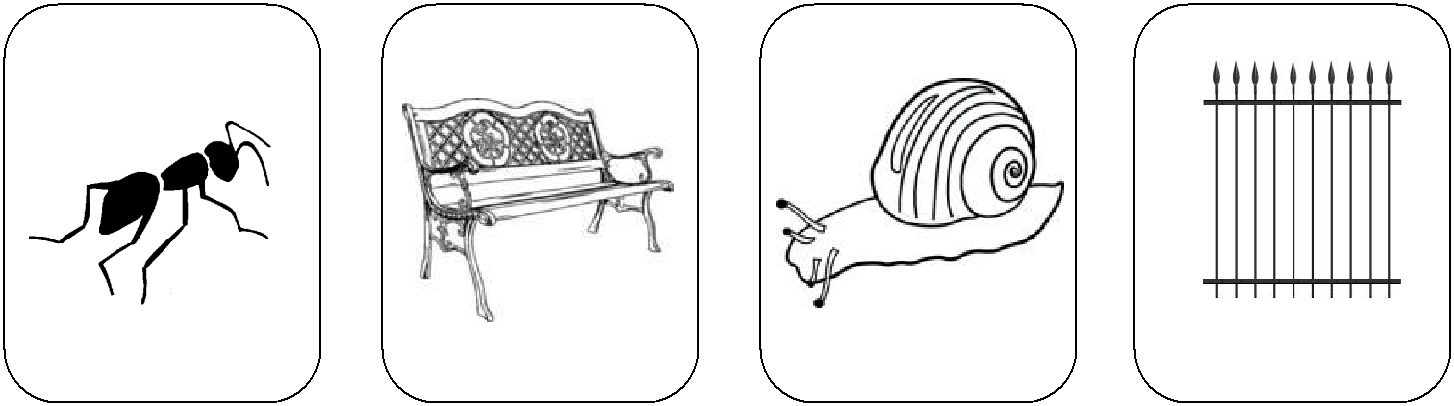 μυρμή_____	πα_____κι	σαλι_____ρι	κα____λοΑφού ολοκληρωθούν οι ασκήσεις από τα παιδιά σας παρακαλώ να τις στείλετε στη διεύθυνση efisetsika@gmail.com για διόρθωση. Σας ευχαριστώ!ΓκγτζκγΓΚγκΚΓτγκγτγκτγγτκγτκγκΚΓκτγρκγκΚΓμκρκγκΓκγΚκγξξκγκτκκγτξγκγκξκΓΚκγξπγγκαοιευοιαιουηει